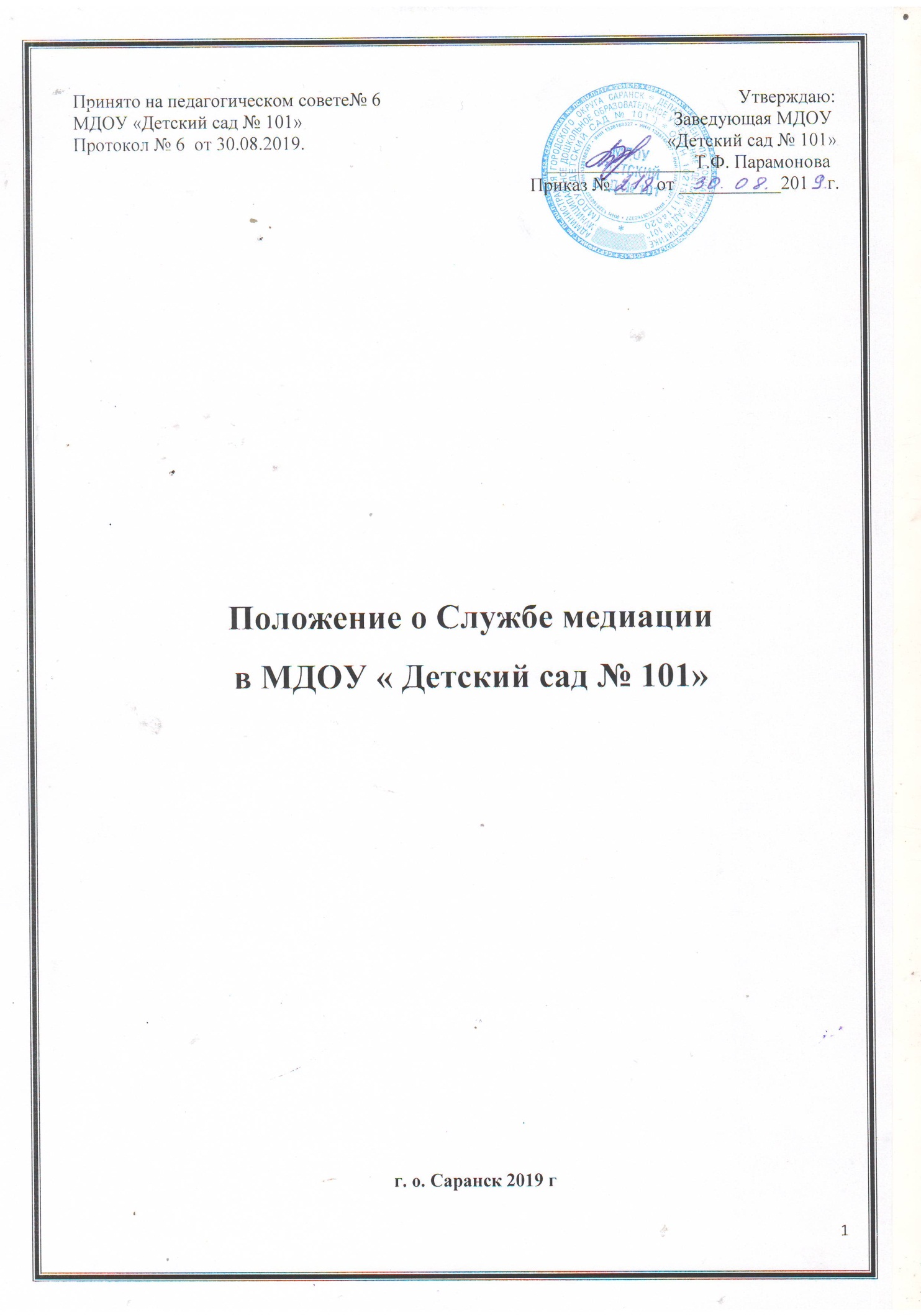 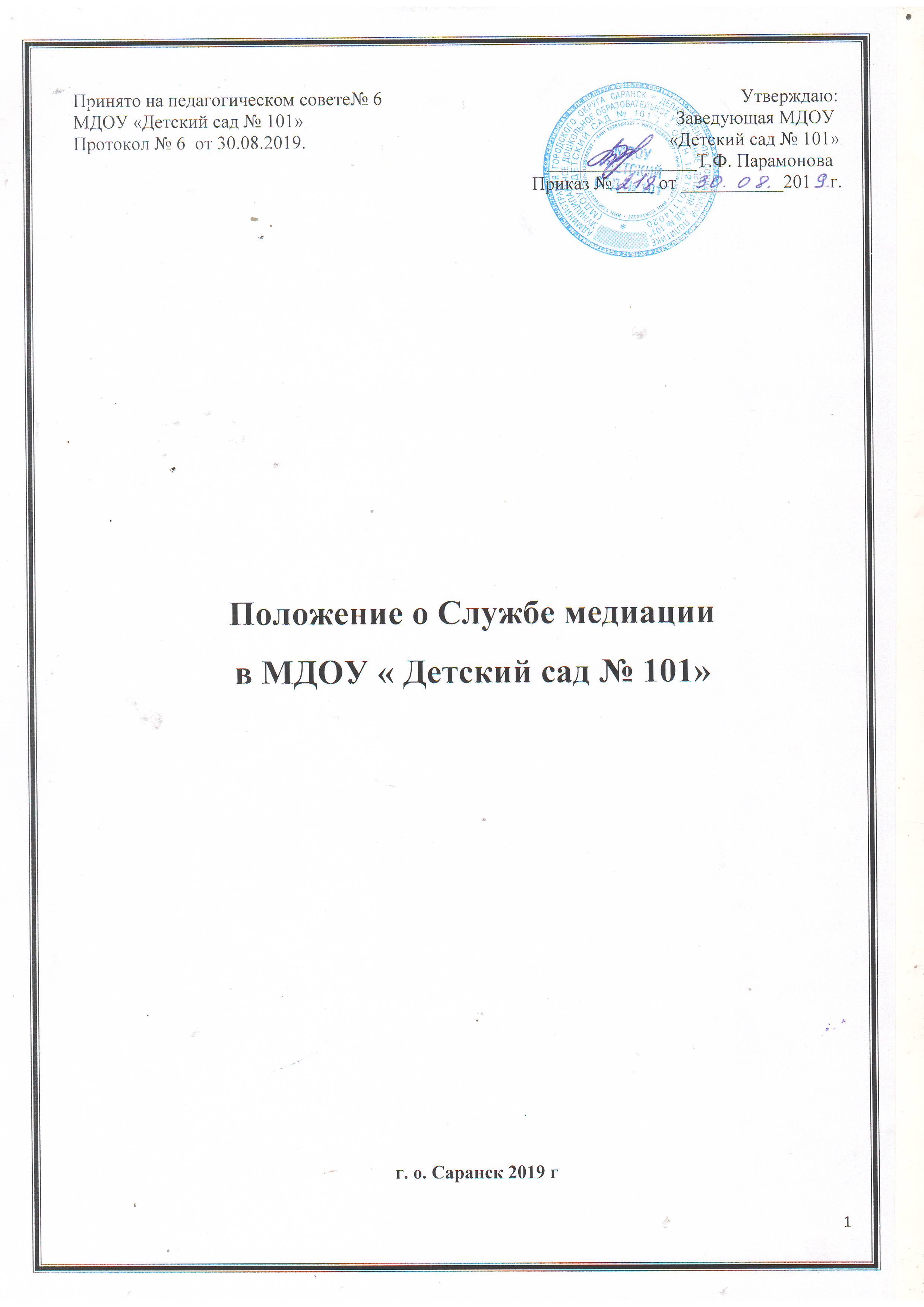 Общие положенияСлужба медиации  МДОУ «Детский сад № 101» (далее - служба медиации ДОО) объединяет воспитанников, педагогов и других участников образовательных отношений, заинтересованных в разрешении конфликтов и развитии практики восстановительной медиации в образовательной организации.Служба медиации ДОО является альтернативой другим способам реагирования на споры, конфликты, противоправное поведение или правонарушения педагогов, родителей  (законных представителей) и воспитанников. Результаты работы службы медиации ДОО и достигнутое соглашение конфликтующих сторон должны учитываться в случае вынесения административного решения по конфликту или правонарушению.Служба медиации ДОО является приоритетным способом реагирования, то есть сторонам конфликта предлагается в первую очередь обратиться в службу, а при их отказе или невозможности решить конфликт путем переговоров и медиации дошкольная образовательная организация может применить другие способы решения конфликта и/или меры воздействия.Служба медиации ДОО осуществляет свою деятельность на основании Федерального закона № 273-ФЗ от 29.12.2012 «Об образовании в Российской Федерации», а также в соответствии с «Национальной стратегией действий в интересах детей 2012-2017 годы», ФГОС основного (полного) образования и «Стандартами восстановительной медиации» от 2009 года.Цели и задачи службы медиациидошкольной образовательнойорганизацииЦели службы медиации ДОО:2.1.1. распространение среди участников образовательных отношений цивилизованных форм разрешения споров и конфликтов (восстановительная медиация, переговоры и другие способы);помощь участникам образовательных отношений в разрешении споров и конфликтных ситуаций на основе принципов и технологии восстановительной медиации;организация в дошкольной образовательной организации не карательного реагирования на конфликты, проступки, противоправное поведение и правонарушения несовершеннолетних на основе принципов и технологии восстановительной медиации.Задачи службы медиации ДОО:проведение программ восстановительного разрешения конфликтов и криминальных ситуаций (восстановительных медиаций, «кругов сообщества», «дошкольных восстановительных конференций», «семейных конференций») для участников споров, конфликтов и противоправных ситуаций;обучение воспитанников и других участников образовательных отношений цивилизованным методам урегулирования конфликтов и осознания ответственности;организация просветительных мероприятий и информирование участников образовательных отношений о миссии, принципах и технологии восстановительной медиации.Принципы деятельности службы медиации дошкольной образовательной организацииДеятельность службы медиации ДОО основана на следующих принципах:Принцип добровольности, предполагающий как добровольное участие воспитанников, педагогов, родителей (законных представителей) в организации работы службы, так и обязательное согласие сторон, вовлеченных в конфликт, на участие в примирительной программе. Допускается направление сторон конфликта и их законных представителей на предварительную встречу с медиатором, после которой стороны могут участвовать или не участвовать в программе восстановительного разрешения конфликта и криминальной ситуации.Принцип конфиденциальности, предполагающий обязательство службы медиации ДОО не разглашать полученные в процессе медиации сведения за исключением примирительного договора (по согласованию с участниками встречи), подписанного ими. Также исключение составляет ставшая известная медиатору информация о возможном нанесении ущерба для жизни, здоровья и безопасности.Принцип нейтральности, запрещающий службе медиации 00 принимать сторону какого-либо участника конфликта (в том числе администрации). Нейтральность предполагает, что служба не выясняет вопрос о виновности или невиновности той или иной стороны, а является независимым посредником, помогающим сторонам самостоятельно найти решение. Если медиатор понимает, что не может сохранять нейтральность из-за личностных взаимоотношений с кем-либо из участников, он должен отказаться от медиации или передать ее другому медиатору.Порядок формирования службы медиации  дошкольной образовательной организацииВ состав службы медиации МДОУ «Детский сад № 101» входят: старший воспитатель, педагоги, родители (законные представители) воспитанников.Руководителем (куратором) службы может быть педагог-психолог или иной работник образовательной организации, прошедший обучение по  проведению восстановительной медиации, на которого возлагаются обязанности по руководству службой медиации ДОО приказом заведующей образовательной организации.Порядок работы службы медиации образовательной организацииСлужба медиации ДОО может получать информацию о случаях конфликтного или криминального характера от педагогов, воспитанников, администрации ДОО, членов службы медиации, родителей (законных представителей).Служба медиации ДОО принимает решение о возможности или невозможности примирительной программы в каждом конкретном случае самостоятельно, в том числе на основании предварительных встреч со сторонами конфликта. При необходимости о принятом решении информируются должностные лица ДОО.Программы восстановительного разрешения конфликтов и криминальных ситуаций (восстановительная медиация, «круг сообщества», «дошкольная восстановительная конференция», «семейная восстановительная конференция») проводится только в случае согласия конфликтующих сторон на участие. При несогласии сторон, им могут быть предложены психологическая помощь или другие существующие в образовательной организации формы работы. Если действия одной или обеих сторон могут быть квалифицированы как правонарушение или преступление, для проведения программы также необходимо согласие родителей или их участие во встрече.Медиация может проводиться взрослым медиатором по делам, рассматриваемым в ОПДН, КДН и ЗП или суде. Медиация (или другая восстановительная программа) не отменяет рассмотрения дела в КДН и ЗП или суде, но ее результаты и достигнутая договоренность может учитываться при вынесении решения по делу.В случае если примирительная программа планируется, когда дело находится на этапе дознания, следствия или в суде, то об ее проведении ставится в известность администрация ДОО и родители.	Переговоры с родителями и должностными лицами проводит руководитель (куратор) службы медиации ДОО.В случае, если конфликтующие стороны являются воспитанниками, то примирительная программа проводится с согласия воспитателя и (или) родителя (законного представителя)Медиатор вправе отказаться от проведения медиации или любой другой восстановительной программы на основании своих профессиональных стандартов, либо в случае недостаточной квалификации, или невозможности обеспечить безопасность процесса. В этом случае, образовательная организация может использовать иные педагогические технологии.В сложных ситуациях (как правило, если в ситуации есть материальный ущерб, среди участников есть взрослые или родители, а также в случае криминальной ситуации) куратор службы медиации ДОО принимает участие в проводимой программе.Возможность проведения примирительных встреч рекомендуется включить в договор об образовании между образовательной организацией и родителями учащихся.Служба медиации ДОО самостоятельно определяет сроки и этапы проведения программы в каждом отдельном случае.В случае если в ходе примирительной программы конфликтующие стороны пришли к соглашению, достигнутые результаты могут фиксироваться в письменном примирительном договоре или устном соглашении.При необходимости служба медиации ДОО передает копию примирительного договора администрации ДОО.Служба медиации ДОО помогает определить способ выполнения обязательств, взятых на себя сторонами в примирительном договоре, но не несет ответственность за их выполнение. При возникновении проблем в выполнении обязательств, служба медиации ДОО может проводить дополнительные встречи сторон и помочь сторонам осознать причины трудностей и пути их преодоления.При необходимости служба медиации ДОО информирует участников примирительной программы о возможности участия других специалистов (социального педагога, психолога, специалистов учреждений социальной сферы, психолого-педагогических центров).Деятельность службы медиации ДОО фиксируется в журналах и отчетах, которые являются внутренними документами службы.Медиация и другие восстановительные практики не являются психологической процедурой и потому не требуют обязательного согласия со стороны родителей. Однако куратор старается по возможности информировать и привлекать родителей в медиацию (а по указанным в пунктах 5.3 и 5.4 категориям дел участие родителей или согласие на проведение медиации в их отсутствие является обязательным).Служба медиации ДОО рекомендует участникам конфликта на время проведения процедуры медиации воздержаться от обращений в вышестоящие инстанции, средства массовой информации или судебные органы.По согласованию с администрацией ДОО и руководителем службы, медиаторы могут проводить медиацию по конфликтам между педагогами и администрацией, конфликтам родителей и их детей, а также по семейным конфликтам и спорам. При необходимости служба медиации ДОО получает у сторон разрешение на обработку их персональных данных в соответствии с законом «О персональных данных» 152-ФЗ.Организация деятельности службы медиации (примирения) образовательной организацииСлужбе медиации ДОО администрация МДОУ «Детский сад № 101»  предоставляет помещение для сборов и проведения примирительных программ, а также возможность использовать иные ресурсы ДОО (оборудование, оргтехнику, канцелярские принадлежности, средства информации и другие).Поддержка и сопровождение службы медиации ДОО может осуществляться социально-психологическими центрами или общественными организациями, имеющими обученных и практикующих медиаторов, по договору на возмездной или безвозмездной основе.Должностные лица ДОО оказывают службе медиации содействие в распространении информации о деятельности службы среди педагогов и воспитанников.Администрация содействует службе медиации ДОО в организации взаимодействия с педагогами организации, а также социальными службами и другими организациями. Администрация поддерживает обращения педагогов, родителей(законных представителей) и воспитанников в службу медиации ДОО, а также содействует освоению ими навыков восстановительного разрешения конфликтов и криминальных ситуаций.В случае, если стороны согласились на примирительную встречу (участие в восстановительной медиации, «круге сообщества» или «семейной» или «дошкольной восстановительной конференции»), то применение административных санкций в отношении данных участников конфликта приостанавливаются. Решение о необходимости возобновления административных действий принимается после получения информации о результатах работы службы медиации ДОО и достигнутых договоренностях сторон.Администрация образовательной организации поддерживает участие руководителя (куратора) и медиаторов службы в собраниях ассоциации (сообщества) медиаторов, супервизиях и в повышении их квалификации.Не реже, чем один раз  в квартал проводятся совещания между администрацией ДОО и членами службы медиации ДОО по улучшению работы службы и ее взаимодействию с педагогами, с целью предоставления возможности участия в примирительных встречах большему числу желающих.Служба медиации ДОО может вносить на рассмотрение администрации предложения по снижению конфликтности в образовательной организации.Заключительные положенияНастоящее положение вступает в силу с момента утверждения.Изменения в настоящее положение вносятся руководителем образовательной организации по предложению службы медиации ДОО.Вносимые изменения не должны противоречить «Стандартам восстановительной медиации».